	Ginebra, 18 de junio de 2010Muy Señora mía/Muy Señor mío:1	A petición del Presidente de la Comisión de Estudio 11, Requisitos, protocolos y especificaciones de pruebas de señalización, tengo el honor de informarle que esta Comisión acordó, en su reunión celebrada del 26 al 30 de abril de 2010 suprimir la Recomendación UIT-T Q.3301.1, de conformidad con lo dispuesto en el § 8.2 de la Recomendación A.8 de la AMNT (Johannesburgo, 2008). En la reunión participaron 13 Estados Miembros y 15 Miembros del Sector y no se expresaron objeciones a dicho acuerdo.2	El anexo 1 contiene información sobre este acuerdo, junto con un resumen explicativo de los motivos de la supresión.3	Habida cuenta de lo dispuesto en el § 8.2 de la Recomendación A.8, le agradecería que me comunicase antes de las 24.00 horas UTC del 18 de septiembre de 2010 si su Administración/Organización aprueba o rechaza dicha supresión.Si algunos Estados Miembros o Miembros del Sector consideran que no debe aceptarse la supresión, deberán comunicar los motivos de su oposición, tras lo cual el asunto volverá a la Comisión de Estudio.4	Vencido el plazo indicado (18 de septiembre de 2010), el Director de la TSB notificará mediante una circular los resultados de la consulta. Esta información se publicará asimismo en el Boletín de Explotación de la UIT.Le saluda muy atentamente,Malcolm Johnson
Director de la Oficina de
Normalización de las TelecomunicacionesAnexo: 1ANEXO 1
(a la Circular TSB 122)

RESUMENLa Recomendación UIT-T Q.3321.1 ha sido aprobada y, según lo acordado en la reunión del 30 de abril de 2010, sustituye a la Recomendación UIT-T Q.3301.1.______________Oficina de Normalización
de las Telecomunicaciones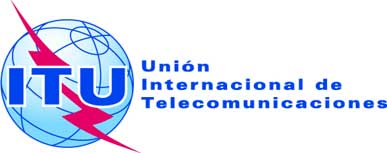 Ref.:Tel.:
Fax:Circular TSB 122COM 11/AO+41 22 730 5866
+41 22 730 5853-	A las Administraciones de los Estados Miembros de la Unión-	A los Miembros del Sector UIT-Ttsbsg11@itu.int Copia:-	A los Asociados del UIT-T;-	Al Presidente y a los Vicepresidentes de la
Comisión de Estudio 11;-	Al Director de la Oficina de Desarrollo de las Telecomunicaciones;-	Al Director de la Oficina de RadiocomunicacionesAsunto:Propuesta de supresión de la Recomendación UIT-T Q.3301.1 acordada por la Comisión de Estudio 11 en su reunión del 30 de abril de 2010